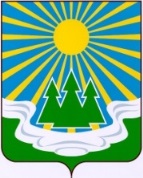 МУНИЦИПАЛЬНОЕ ОБРАЗОВАНИЕ«СВЕТОГОРСКОЕ ГОРОДСКОЕ ПОСЕЛЕНИЕ»ВЫБОРГСКОГО РАЙОНА ЛЕНИНГРАДСКОЙ ОБЛАСТИСОВЕТ ДЕПУТАТОВ второго созыва                                                     РЕШЕНИЕ  от 23 апреля 2019 года                       №  	(проект)						Об утверждении Положения о порядке 
предоставления жилых помещений
 специализированного жилищного фонда 
муниципального образования
«Светогорское городское поселение»
Выборгского района Ленинградской областиВ соответствии с Жилищным кодексом Российской Федерации, Гражданским кодексом Российской Федерации, Федеральным законом от 06.10.2003 № 131-ФЗ «Об общих принципах организации местного самоуправления в Российской Федерации», Законом РФ от 04.07.1991
 № 1541-1 «О приватизации жилищного фонда в Российской Федерации», постановлением Правительства РФ от 26.01.2006 года № 42 «Об утверждении Правил отнесения жилого помещения к специализированному жилищному фонду и типовых договоров найма специализированных жилых помещений» и Уставом муниципального образования «Светогорское городское поселение» Выборгского района  совет депутатов             РЕШИЛ:1.Утвердить Положение о порядке предоставления жилых помещений специализированного жилищного фонда муниципального образования «Светогорское городское поселение» Выборгского района Ленинградской области Ленинградской области.2. Считать утратившим силу решение Совета депутатов муниципального образования «Светогорское городское поселение» Выборгского района Ленинградской области от 20.06.2017 № 29.3. Настоящее решение опубликовать в газете «Вуокса».Глава муниципального образования «Светогорское городское поселение» 				Р.А. ГенераловаРазослано: в дело, СФ администрации, газета «Вуокса», прокуратура, сайтПоложение о порядкепредоставления жилых помещений специализированного жилищного фонда 
муниципального образования «Светогорское городское поселение» 
Выборгского района Ленинградской областиРаздел 1. ОБЩИЕ ПОЛОЖЕНИЯНастоящее положение о порядке предоставления жилых помещений специализированного жилищного фонда муниципального образования «Светогорское городское поселение» Выборгского района Ленинградской области  (далее - Положение) разработано
 в соответствии с Жилищным кодексом Российской Федерации, Гражданским кодексом Российской Федерации, Федеральным законом от 06.10.2003 № 131-ФЗ «Об общих принципах организации местного самоуправления в Российской Федерации», Законом 
РФ от 04.07.1991 № 1541-1 «О приватизации жилищного фонда в Российской Федерации», Постановлением Правительства Российской Федерации от 26.01.2006 № 42 «Об утверждении Правил отнесения жилого помещения к специализированному жилищному фонду и типовых договоров найма специализированных жилых помещений», Уставом муниципального образования «Светогорское городское поселение» Выборгского района и устанавливает порядок управления 
и распоряжением жилыми помещениями специализированного жилищного фонда муниципального образования «Светогорское городское поселения» Выборгского района Ленинградской области, 
а также категории граждан, которым предоставляются служебные жилые помещения специализированного жилищного фонда.Специализированный жилищный фонд муниципального образования «Светогорское городское поселение» Выборгского района Ленинградской области (далее -специализированный жилищный фонд) - совокупность предназначенных для проживания отдельных категорий граждан жилых помещений в жилищном фонде муниципального образования, предоставляемых в порядке, установленном разделом IV Жилищного кодекса Российской Федерации и настоящего Положения.К жилым помещениям специализированного жилищного фонда муниципального образования «Светогорское городское поселение» Выборгского района Ленинградской области относятся:служебные жилые помещения;жилые помещения в общежитиях;жилые помещения маневренного фонда;Жилые помещения, отнесенные к специализированному жилищному фонду, должны быть пригодными для постоянного проживания граждан (отвечать установленным санитарным
 и техническим правилам и нормам, требованиям пожарной безопасности, экологическим 
и иным требованиям законодательства), быть благоустроенными применительно к условиям населенных пунктов, расположенных на территории муниципального образования «Светогорское городское поселение» Выборгского района Ленинградской области.Использование жилого помещения в качестве специализированного жилого помещения допускается только после отнесения такого помещения к определенному виду жилых помещений специализированного жилищного фонда с соблюдением требований и в порядке, которые установлены Постановлением Правительства Российской Федерации от 26.01.2006
 № 42Отнесение жилых помещений к специализированному жилищному фонду 
не допускается, если жилые помещения заняты по договорам социального найма, найма жилого помещения, находящегося в муниципальной собственности жилищного фонда коммерческого использования, аренды, а также если имеют обременения прав на это имущество.Органом, осуществляющим управление муниципальным жилищным фондом 
и принимающим решения о включении жилого помещения в специализированный жилищный фонд с отнесением такого помещения к определенному виду жилых помещений специализированного жилищного фонда и исключении жилого помещения из указанного фонда, является администрация муниципального образования «Светогорское городское поселение» Выборгского района Ленинградской области (далее- Администрация).Копия постановления Администрации об отнесении жилого помещения 
к определенному виду жилых помещений специализированного жилищного фонда 
или об исключении жилого помещения из числа жилых помещений специализированного муниципального жилищного фонда направляется в орган, осуществляющий регистрацию прав
 на недвижимое имущество и сделок с ним. в течение 3 рабочих дней с даты принятия такого решения.Специализированные жилые помещения предоставляются по установленным Жилищным кодексам Российской Федерации основаниям гражданам, не обеспеченным жилыми помещениями 
в соответствующем населенном пункте.Жилые помещения специализированного жилищного фонда предоставляются по договорам найма жилых помещений специализированного жилищного фонда муниципального образования «Светогорское городское поселение» Выборгского района Ленинградской области, заключенных
 на основании постановления Администрации.Расторжение или прекращение срока действия договора найма специализированных жилых помещений влечет возникновение у нанимателей и членов семьи нанимателей обязанности освободить занимаемые ими специализированные жилые помещения.В случае отказа освободить такие жилые помещения указанные граждане подлежат выселению в судебном порядке без предоставления других жилых помещений за исключением случаев, установленных Жилищным кодексом Российской Федерации.Ведение учета жилых помещений специализированного жилищного фонда осуществляется в порядке, установленном правовым актом Администрации муниципального образования «Светогорское городское поселение» Выборгского района Ленинградской области.Раздел 2. ПРЕДОСТАВЛЕНИЕ СЛУЖЕБНЫХ ЖИЛЫХ ПОМЕЩНИЙК служебным жилым помещениям могут быть отнесены отдельные квартиры, жилые дома. Под служебные жилые помещения в многоквартирном доме могут использоваться как все жилые помещения такого дома, так и часть жилых помещений в этом доме.Служебные жилые помещения предоставляются гражданам, не обеспеченным жилыми помещениями в муниципальном образовании «Светогорское городское поселение» Выборгского района Ленинградской области, где находится их место работы.Служебные жилые помещения специализированного жилищного фонда муниципального образования «Светогорское городское поселение» Выборгского районе Ленинградской области могут быть предоставлены следующим категориям граждан:1) лицам, замещающим муниципальные должности и должности муниципальной службы  в органах местного самоуправления муниципального образования «Светогорское городское поселение» Выборгского района Ленинградской области;2) работникам муниципальных унитарных предприятий, муниципальных бюджетных учреждений муниципального образования «Светогорское городское поселение» Выборгскогорайона Ленинградской областимедицинским работникам государственных учреждений здравоохранения, расположенных на территории муниципального образования «Светогорское городское поселение» Выборгского района Ленинградской области;педагогические работники образовательных учреждений, осуществляющие 
свою профессиональную деятельность в муниципальных учреждениях МО «Светогорское городское поселение»Глава Администрации принимает решение в виде постановления Администрации 
о предоставлении заявителю служебного жилого помещения по договору найма служебного жилого помещения специализированного жилищного фонда муниципального образования «Светогорское городское поселение» Выборгского района Ленинградской области или об отказе в предоставлении служебного жилого помещения по договору найма.2.5 Постановление Администрации о предоставлении гражданину служебного жилого помещения является основанием для заключения Администрацией договора найма служебного жилого помещения специализированного жилищного фонда муниципальной образования «Светогорское городское поселение» Выборгского района Ленинградской области.Срок договора найма служебного жилого помещения определяется продолжительностью трудовых отношений (службы).Договор заключается по типовой форме, утвержденной Постановлением Правительства Российской Федерации от 26.01.2006 № 42 «Об утверждении Правил отнесения жилого помещения к специализированному жилищному фонду и типовых договоров найма специализированных жилых помещений».2.7 Действие договора найма служебного жилого помещения прекращается в связи:- с утратой (разрушением) жилого помещения,- со смертью гражданина (нанимателя),- с истечением срока действия трудового договора,- с истечением срока пребывания на муниципальной или на иной должности в унитарных предприятиях, муниципальных учреждениях.Расторжение договора служебного жилого помещения по требованию Администрации (наймодателя) осуществляется в следующих случаях:- невнесения гражданином (нанимателем) платы за жилое помещение и (или) коммунальные услуги в течение шести месяцев подряд;- разрушения или повреждения жилого помещения гражданином (нанимателем) или членами  его семьи;- систематического нарушения прав и законных интересов соседей;- использования жилого помещения не по назначению;2.8.1. Выселение граждан из служебного жилого помещения осуществляется в порядке, предусмотренном законодательством. Не могут быть выселены из служебных жилых помещений без предоставления других жилых помещений граждане, указанные в ст. 103 Жилищного кодекса РФ.Учет договоров найма служебных жилых помещений муниципального специализированного фонда муниципального образования «Светогорское городское поселение» Выборгского района Ленинградской области в порядке, установленном Администрацией.Служебные жилые помещения могут быть приватизированы гражданами 
в исключительных случаях по решению Администрации и в порядке, установленном муниципальным правовым актом Администрации, при одновременном соблюдении следующих условий, если гражданин:- не является нанимателем иного жилого помещения по договору социального найма 
или договору найма жилого помещения жилищного фонда социального использования, членом семьи нанимателя жилого помещения по договору социального найма или договору найма жилого помещения жилищного фонда социального использования, либо собственником жилого помещения или членом семьи собственника жилого помещения;- является нанимателем иного жилого помещения по договору социального найма или договору найма жилого помещения жилищного фонда социального использования, членом семьи нанимателя жилого помещения по договору социального найма или договору найма жилого помещения жилищного фонда социального использования либо собственником жилого помещения или членом семьи собственника жилого помещения, однако площадь такого жилого помещения на одного человека не соответствует учетной норме площади жилого помещения, установленной в муниципальном образовании по месту нахождения данной жилой площади;- отработал 10 и более лет в органе (на предприятии, в учреждении), в связи 
с осуществлением профессиональной деятельности в котором предоставлялось служебное жилое помещение;2.12 Граждане, которые с намерением получить жилое помещение в собственности совершили действия, повлекшие ухудшение своих жилищных условий, в результате которых они могут быть признаны соответствующими условиям, предусмотренным в п. 2.11 настоящего Положения, могут обратиться с вопросом приватизации занимаемого служебного жилого помещения не ранее чем через пять лет со дня совершения указанных действий.К намеренным действиям, повлекшим ухудшение жилищных условий, относятся действие гражданина или членов его семьи, связанные:а) 	с вселением в жилое помещение иных лиц (за исключением вселения супруги (супруга) несовершеннолетних детей, нетрудоспособных родителей, а также детей старше 18 лет ставшими инвалидами до достижения ими возраста 18 лет);б) 	с меной жилых помещений (обменом жилыми помещениями);в) 	с невыполнением условий договора социального найма или договора найма жилого помещения жилищного фонда социального использования, повлекшим выселение из жилого помещения в судебном порядке;г) 	 с выделением долей собственниками жилых помещений в праве общей собственности
 на жилые помещения;д) 	с отчуждением жилых помещений или их частей.Раздел 3. ПРЕДОСТАВЛЕНИЕ ЖИЛЫХ ПОМЕЩНИЙ В ОБЩЕЖИТИЯХЖилые помещения в общежитиях предназначены для временного проживанияграждан в период их работы, службы или обучения.3.2 К общежитиям относятся специально построенные или переоборудованные для этих целей дома либо части домов, помещения, укомплектованные мебелью и другими необходимыми для проживания граждан предметами.Гражданам могут предоставляться жилые помещения в общежитиях площадью не менее шести квадратных метров жилой площади на одного человека.Договор найма жилого помещения в общежитии заключается по типовой форме, утвержденной Постановлением Правительства Российской Федерации от 26.01.2006 № 42 «Об утверждении Правил отнесения жилого помещения к специализированному жилищному фонду и типовых договоров найма специализированных жилых помещений».Расторжение найма помещения в общежитиях по требованию Администрации (наймодателя) осуществляется в следующих случаях:	- невнесения нанимателем платы за жилое помещение и (или) коммунальные услуги в течение шести месяцев подряд:-разрушения или повреждения жилого помещения нанимателем или членами его семьи:- систематического нарушения прав и законных интересов соседей;- использования жилого помещения не по назначению;3.6. Действие договора найма помещения в общежитиях прекращается в связи:с утратой (разрушением) жилого помещения;-    со смертью Нанимателя;с истечением срока трудового договора;-    с окончанием срока службы;-    с окончанием срока обучения. 	3.7. Не могут быть выселены из жилых помещений в общежитиях без предоставления других жилых помещений граждане, указанные в ст. 103 Жилищного кодекса Российской Федерации.Раздел 4. ПРЕДОСТАВЛЕНИЕ ЖИЛЫХ ПОМЕЩНИЙ МАНЕВРЕННОГО ФОНДА4.1. Жилые помещения маневренного фонда предназначены для временного проживания:граждан в связи с капитальным ремонтом или реконструкцией дома, в котором находятся жилые помещения, занимаемые ими по договорам социального найма;граждан, утративших жилые помещения в результате обращения взыскания на эти жилые помещения, которые были приобретены за счет кредита банка или иной кредитной организации, либо средств целевого займа, предоставленного юридическим лицом на приобретение жилого помещения, и заложены в обеспечение возврата кредита или целевого займа, если на момент обращения взыскания такие жилые помещения являются для них единственными;граждан, у которых единственные жилые помещения стали непригодными для проживания в результате чрезвычайных обстоятельств;иных граждан в случаях, предусмотренных федеральным законодательством.Маневренный фонд может состоять из многоквартирных домов, а также квартир и иных жилых помещений.Гражданам предоставляется жилое помещение маневренного фонда площадью не менее шести квадратных метров жилой площади на одного человека.Договор найма жилого помещения маневренного фонда заключается на период:до завершения капитального ремонта или реконструкции дома (при заключении такого договора с гражданами, в связи с капитальным ремонтом или реконструкцией дома, в котором находятся жилые помещения, занимаемые ими по договорам социального найма);до завершения расчетов с гражданами, утратившими жилые помещения в результате обращения взыскания на них, после продажи жилых помещений, на которые было обращено взыскание (при заключении такого договора с гражданами, утратившими жилые помещения в результате обращения взыскания на эти жилые помещения, которые были приобретены за счет кредита банка или иной кредитной организации либо средств целевого займа, предоставленного юридическим лицом на приобретение жилого помещения, и заложены в обеспечение возврата кредита или целевого займа, если на момент обращения взыскания такие жилые “Помещения являются для них единственными);до завершения расчетов с гражданами, единственное жилое помещение которых стало непригодным для проживания в результате чрезвычайных обстоятельств, в порядке, предусмотренном настоящим Жилищным Кодексом Российской Федерации, другими федеральными законами, либо до предоставления им жилых помещений государственного  или муниципального жилищного фонда в случаях и в порядке, которые предусмотрены  Жилищным Кодексом Российской Федерации (при заключении такого договора с гражданами, граждан, у которых единственные жилые помещения стали непригодными для проживания  в результате чрезвычайных обстоятельств);Расторжение договора найма жилого помещения маневренного фонда по требованию Администрации (наймодателя) осуществляется в следующих случаях:невнесения нанимателем платы за жилое помещение и (или) коммунальные услуги 
в течение 6 месяцев подряд;-разрушения или повреждения жилого помещения Нанимателем или членами его семьи;-систематического нарушения прав и законных интересов соседей;- использования жилого помещения не по назначению.Действие договора найма помещения маневренного фонда прекращается в связи:      -  истечением периода, на который заключен договор найма жилого помещения маневренного фонда прекращением обстоятельств, послуживших основанием для предоставления жилого помещения маневренного фонда;       - с утратой (разрушением) жилого помещения;       - со смертью нанимателя.                       Утвержден            решением Совета депутатов      муниципального образованияСветогорское городское поселение» 
              Выборгского района Ленинградской области                       от 23 апреля  2019 г. №